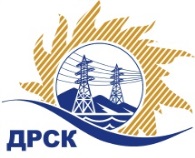 Акционерное Общество«Дальневосточная распределительная сетевая компания»ПРОТОКОЛ № 716/МКС-Рзаседания Закупочной комиссии по запросу предложений в электронной форме на право заключения договора на «Комплектные трансформаторные подстанции», закупка 1273СПОСОБ И ПРЕДМЕТ ЗАКУПКИ: запрос предложений в электронной форме на право заключения договора на «Комплектные трансформаторные подстанции», закупка 1273КОЛИЧЕСТВО ПОДАННЫХ ЗАЯВОК НА УЧАСТИЕ В ЗАКУПКЕ: 9 (девять) заявок.КОЛИЧЕСТВО ОТКЛОНЕННЫХ ЗАЯВОК: 6 (шесть) заявок.ВОПРОСЫ, ВЫНОСИМЫЕ НА РАССМОТРЕНИЕ ЗАКУПОЧНОЙ КОМИССИИ: О рассмотрении результатов оценки заявок.Об отклонении заявки Участника ООО «Энергокапитал»Об отклонении заявки Участника ООО Торговый Дом «Камет»Об отклонении заявки Участника ООО Торговый дом «Электрощит»Об отклонении заявки Участника ООО «ПромСервис»Об отклонении заявки Участника ООО «Курганский трансформаторный завод»Об отклонении заявки Участника ООО «Востокэнергокомплект»О признании заявок соответствующими условиям Документации о закупке.О проведении переторжкиРЕШИЛИ:ВОПРОС № 1 « О рассмотрении результатов оценки заявок»Признать объем полученной информации достаточным для принятия решения.Принять к рассмотрению заявки следующих участников:ВОПРОС № 2 «Об отклонении заявки Участника ООО «Энергокапитал»Отклонить заявку Участника ООО «Энергокапитал» от дальнейшего рассмотрения на основании п. п.4.9.6 п.п. «а, б» Документации о закупке, как несоответствующую следующим требованиям:ВОПРОС № 3 «Об отклонении заявки Участника ООО Торговый Дом «Камет»Отклонить заявку Участника ООО Торговый Дом «Камет» от дальнейшего рассмотрения на основании п. п.4.9.6 п.п. «а, б» Документации о закупке, как несоответствующую следующим требованиям:ВОПРОС № 4 «Об отклонении заявки Участника ООО Торговый дом «Электрощит»Отклонить заявку Участника ООО Торговый дом «Электрощит»» от дальнейшего рассмотрения на основании п. п.4.9.6 п.п. «а, б, д» Документации о закупке, как несоответствующую следующим требованиям:ВОПРОС № 5 «Об отклонении заявки Участника ООО «ПромСервис»Отклонить заявку Участника ООО «ПромСервис» от дальнейшего рассмотрения на основании п. п.4.9.6 п.п. «а, б» Документации о закупке, как несоответствующую следующим требованиям:ВОПРОС № 6 «Об отклонении заявки Участника ООО «Курганский трансформаторный завод»Отклонить заявку Участника ООО «Курганский трансформаторный завод» от дальнейшего рассмотрения на основании п. п.4.9.6 п.п. «а, б» Документации о закупке, как несоответствующую следующим требованиям:ВОПРОС № 7 «Об отклонении заявки Участника ООО «Востокэнергокомплект»Отклонить заявку Участника ООО «Востокэнергокомплект» от дальнейшего рассмотрения на основании п. п.4.9.6 п.п. «а, б» Документации о закупке, как несоответствующую следующим требованиям:ВОПРОС № 8 «О признании заявок соответствующими условиям Документации о закупке»Признать заявки ВОПРОС № 9  «О проведении переторжки»Провести переторжку;Предметом переторжки является цена заявки. Допустить к участию в переторжке заявки следующих Участников: 
Определить форму переторжки: очная;Шаг переторжки: 0,5% - 1,0 % от начальной (максимальной) цены договора без учета НДС;Назначить переторжку на 22.01.2019 г. в 15:00 час. (амурского времени);Место проведения переторжки: Единая электронная торговая площадка (АО «ЕЭТП»), по адресу в сети «Интернет»: https://rushydro.roseltorg.ru;Файлы с новой ценой (условиями заявки), подлежащие корректировке в соответствии с окончательными предложениями Участника, заявленными в ходе проведения переторжки, должны быть предоставлены посредством функционала ЭТП в течение 1 (одного) рабочего дня с момента завершения процедуры переторжки на ЭТП путем изменения (дополнения) состава заявки Участника;Исп. Ирдуганова И.Н.Тел. 397-147г. Благовещенск«14»  01_  2019 г.Порядковый номер заявкиДата и время регистрации заявкиНаименование участникаЦена заявки, руб. без НДС114.12.2018 07:35ООО «Энергокапитал» (ИНН/КПП 5402462822/540601001 ОГРН 1065402014039)9 100 000,00214.12.2018 07:51ООО  «Энерго-Импульс+» (ИНН/КПП 2724091687/272001001 ОГРН 1062724014066)9 999 990,00314.12.2018 08:37ООО  Торговый Дом «Камет» (ИНН/КПП 7453295972/745301001 ОГРН 1167456085587)9 387 094,00414.12.2018 05:04АО «Дальневосточная  электротехническая компания» (ИНН/КПП 2723051681/272301001 
ОГРН 1022701190302)9 915 838,00514.12.2018 08:48ООО  Торговый дом «Электрощит» (ИНН/КПП 5404403861/540401001 ОГРН 1095404023626)9 800 000,00614.12.2018 08:50ООО  «ПромСервис» (ИНН/КПП 7017067630/701701001 ОГРН 1037000113710)9 950 000,00714.12.2018 08:51ООО  «НЕВАЭНЕРГОПРОМ» (ИНН/КПП 7802536127/780201001 ОГРН 1157847279259)10 000 000,00813.12.2018 09:01ООО «Курганский трансформаторный завод» (ИНН/КПП 4501198310/450101001 ОГРН 1144501007364)9 931 155,00914.12.2018 08:59ООО  «Востокэнергокомплект» (ИНН/КПП 2724223559/272401001 ОГРН 1172724022349»10 000 000,00Порядковый номер заявкиДата и время регистрации заявкиНаименование участникаЦена заявки, руб. без НДС114.12.2018 07:35ООО «Энергокапитал» (ИНН/КПП 5402462822/540601001 ОГРН 1065402014039)9 100 000,00214.12.2018 07:51ООО  «Энерго-Импульс+» (ИНН/КПП 2724091687/272001001 ОГРН 1062724014066)9 999 990,00314.12.2018 08:37ООО  Торговый Дом «Камет» (ИНН/КПП 7453295972/745301001 ОГРН 1167456085587)9 387 094,00414.12.2018 05:04АО «Дальневосточная  электротехническая компания» (ИНН/КПП 2723051681/272301001 
ОГРН 1022701190302)9 915 838,00514.12.2018 08:48ООО  Торговый дом «Электрощит» (ИНН/КПП 5404403861/540401001 ОГРН 1095404023626)9 800 000,00614.12.2018 08:50ООО  «ПромСервис» (ИНН/КПП 7017067630/701701001 ОГРН 1037000113710)9 950 000,00714.12.2018 08:51ООО  «НЕВАЭНЕРГОПРОМ» (ИНН/КПП 7802536127/780201001 ОГРН 1157847279259)10 000 000,00813.12.2018 09:01ООО «Курганский трансформаторный завод» (ИНН/КПП 4501198310/450101001 ОГРН 1144501007364)9 931 155,00914.12.2018 08:59ООО  «Востокэнергокомплект» (ИНН/КПП 2724223559/272401001 ОГРН 1172724022349»10 000 000,00№ п/пОснования для отклонения-В заявке участника документация не разбита на тематические папки, что не соответствует п. 5.1. технических требований, в котором установлено следующее требование «Документация в заявке должна быть разбита на отдельные тематические папки. Обязательная папка «техническое предложение», в которой должны быть размещены следующие папки: «декларации соответствия», «опросные листы, чертежи, планы, схемы», «техническая информация. По результатам направления дополнительного запроса в адрес Участника указанное замечание не снято. В ответ на доп. запрос предоставлены пояснения о большом объеме предоставляемой информации, что не является основанием для снятия указанного замечания. При условии, что большой объем предоставляемой информации и является основанием для включения данного условия в технические требования на проведение закупки.- В заявке участника на однолинейной схеме для СТП 40 кВА (ТЗ 3) не предусмотрен комплект трансформаторов тока на вводе 0,4 кВ и на отходящем автомате QF4 для подключения приборов учета, что не соответствует п. 1.1. технических требований. По результатам направления дополнительного запроса в адрес Участника указанное замечание не снято. В ответ на доп. запрос предоставлены пояснения о готовности внести изменения в опросные листы и однолинейные схемы, что не является основанием для снятия указанного замечания.№ п/пОснования для отклонения-В заявке участника на однолинейной схеме для СТП 40 кВА (ТЗ 3) не предусмотрен комплект трансформаторов тока на вводе 0,4 кВ и на отходящем автомате QF4 для подключения приборов учета, что не соответствует п. 1.1. технических требований По результатам направления дополнительного запроса в адрес Участника указанное замечание не снято. В ответ на доп. запрос предоставлены пояснения о готовности внести изменения в опросные листы и однолинейные схемы, при этом фактически предоставленные первоначально материалы не скорректированы, что не является основанием для снятия указанного замечания. -В заявке участника отсутствует техническое описание КТП, КМТП, СТП и встроенного оборудования, что не соответствует п. 3.7.2. технического задания. По результатам направления дополнительного запроса в адрес Участника указанное замечание не снято. В ответе на доп. запрос отсутствует подробное техническое описание встраиваемого оборудования, руководства по эксплуатации и др. необходимая техническая информация. Объем документации указан в разделе 4 ГОСТ 14695-80, что не является основанием для снятия указанного замечания.№ п/пОснования для отклонения- В заявке участника отсутствует документация подтверждающая конструктив оборудования, что не соответствует п. 3.7.1-3.7.5 технического задания По результатам направления дополнительного запроса в адрес Участника указанное замечание не снято. В ответе на доп. Запрос: Отсутствует подробное техническое описание встраиваемого оборудования, документация на МТП и СТП, руководства по эксплуатации и др. необходимая техническая информация. Объем документации указан в разделе 4 ГОСТ 14695-80, что не является основанием для снятия указанного замечания.- В составе заявки отсутствует Календарный график по установленной в Документации о закупке форме 5 подраздел 7.5, что не соответствует п. 4.5 Документации о закупке, в котором установлено следующее требование вышеуказанный документ должен быть включен в состав Заявки. По результатам направления дополнительного запроса в адрес Участника указанное замечание не снято. В ответе на доп. запрос участник представил календарный график поставки закупаемой продукции, но срок поставки графиком определен 100 дней, что не соответствует срокам поставки, установленным проектом договора (п.2.3), что не является основанием для снятия указанного замечания.№ п/пОснования для отклонения1- В заявке участника не приложены сборочные и компоновочные чертежи на предлагаемое оборудование, что не соответствует п. 3.7.1 технических требований. По результатам направления дополнительного запроса в адрес Участника указанное замечание не снято. В ответе на доп. Запрос:Файлы «Согл ТЗ ДРСК0001» и «Согл ТЗ 10 ДРСК» являются файлами закупочной документации Заказчика, в которых, при этом, отсутствуют сборочные и компоновочные чертежи конкретного Производителя, что не является основанием для снятия указанного замечания.2- В заявке участника не приложено техническое описание КТП, КМТП, СТП и встроенного оборудования, что не соответствует п. 3.7.2. технических требований. По результатам направления дополнительного запроса в адрес Участника указанное замечание не снято. В ответе на доп. запрос отсутствует подробное техническое описание встраиваемого оборудования, руководства по эксплуатации и др. необходимая техническая информация. Объем документации указан в разделе 4 ГОСТ 14695-80, что не является основанием для снятия указанного замечания.3-В заявке участника отсутствуют главные электрические схемы предлагаемых КТП, КМТП, СТП, что не соответствует п. 3.7.3. технических требований. По результатам направления дополнительного запроса в адрес Участника указанное замечание не снято. В ответе на доп. Запрос: Файлы «Согл ТЗ ДРСК0001» и «Согл ТЗ 10 ДРСК» являются файлами закупочной документации Заказчика, в которой отсутствуют проработанные участником главные электрические схемы предлагаемого оборудования, что не является основанием для снятия указанного замечания.№ п/пОснования для отклонения1- В заявке участника не приложено техническое описание КТП, КМТП, СТП и встроенного оборудования, что не соответствует п. 3.7.2. технических требований. По результатам направления дополнительного запроса в адрес Участника указанное замечание не снято. В ответе на доп. Запрос Отсутствует подробное техническое описание КТП, КМТП, СТП и встроенного оборудования, руководства по эксплуатации и др. необходимая техническая информация. Объем документации указан в разделе 4 ГОСТ 14695-80, что не является основанием для снятия указанного замечания. 2- В заявке участника отсутствуют подробные опросные листы на поставляемое оборудование что не соответствует п. 3.7.4. технических требований (приложены проштампованные опросные листы Заказчика из закупочной документации). По результатам направления дополнительного запроса в адрес Участника указанное замечание не снято. В ответе на доп. запрос проштампованные опросные листы Заказчика из закупочной документации не заменены на опросные листы конкретного производителя, что не является основанием для снятия указанного замечания.№ п/пОснования для отклонения1- Участника имеет кризисное финансовое состояние, что не соответствует пункту 10 п.п.10.1 «3» Документации о закупке, в котором установлено следующее требование (Участник закупки не должен находится в кризисном финансовом состоянии (данный показатель оценивается в соответствии с Методикой проверки ДРиФС. приложение 7 к ДоЗ)№Наименование Участника закупкиНаличие «желательных условий» в Протоколе разногласий по проекту Договора1ООО  «Энерго-Импульс+» (ИНН/КПП 2724091687/272001001 ОГРН 1062724014066)«Желательные» условия Протокола разногласий Заказчиком не принимаются и не будут учитываться при заключении Договора2АО  «Дальневосточная  электротехническая компания» (ИНН/КПП 2723051681/272301001 ОГРН 1022701190302)нет разногласий3ООО  «НЕВАЭНЕРГОПРОМ» (ИНН/КПП 7802536127/780201001 ОГРН 1157847279259)«Желательные» условия в п.п. № 3.5, 3.6, 3.10 Протокола разногласий Заказчиком принимаются и будут учтены при заключении Договора; остальные условия Протокола разногласий Заказчиком не принимаются.№ п/пНаименование Участника Цена заявки на участие в закупке, руб. без НДСВозможность применения приоритета в соответствии с 925-ПП ООО  «Энерго-Импульс+» (ИНН/КПП 2724091687/272001001 ОГРН 1062724014066)9 999 990,00нетАО «Дальневосточная  электротехническая компания» (ИНН/КПП 2723051681/272301001 
ОГРН 1022701190302)9 915 838,00нетООО  «НЕВАЭНЕРГОПРОМ» (ИНН/КПП 7802536127/780201001 ОГРН 1157847279259)10 000 000,00нетСекретарь Закупочной комиссии  ____________________М.Г. Елисеева